                       ΕΡΤ Α.Ε.ΥΠΟΔΙΕΥΘΥΝΣΗ ΔΙΕΘΝΩΝ ΤΗΛΕΟΠΤΙΚΩΝ ΠΡΟΓΡΑΜΜΑΤΩΝΔΟΡΥΦΟΡΙΚΟ ΠΡΟΓΡΑΜΜΑ         Εβδομαδιαίο    πρόγραμμα  28/07/18 -  03/08/18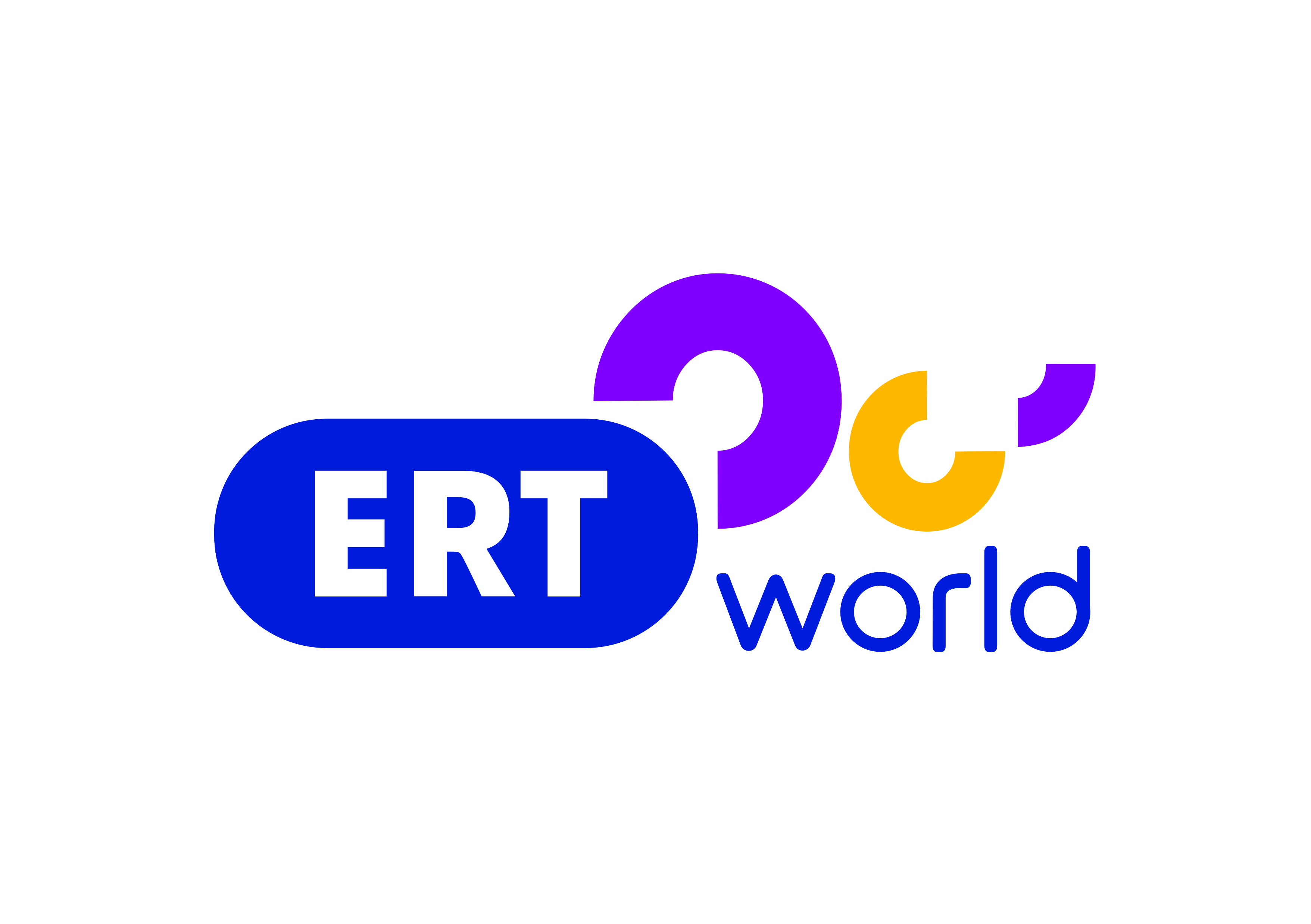  Σύνθεση και Ροή Προγράμματος                              ΣΑΒΒΑΤΟ   28/707.00      ΜΑΖΙ ΤΟ ΣΑΒΒΑΤΟΚΥΡΙΑΚΟ10.00      ΣΑΝ ΣΗΜΕΡΑ ΤΟΝ  20ο ΑΙΩΝΑ10.15      ΑΙΓΑΙΟ , ΝΥΝ ΚΑΙ ΑΕΙ10.50      ΤΑ ΜΥΣΤΙΚΑ ΤΟΥ ΑΠΟΛΥΤΟΥ ΓΑΛΑΖΙΟΥ11.30      ΠΡΟΒΑ ΓΑΜΟΥ12.00      ΔΕΛΤΙΟ ΕΙΔΗΣΕΩΝ12.30       CLOSE UP13.30       HELLAS ΠΑΝΤΟΥ14.30      ΤΑΞΙΔΕΥΟΝΤΑΣ ΣΤΗΝ ΕΛΛΑΔΑ15.00      ΔΕΛΤΙΟ ΕΙΔΗΣΕΩΝ16.00        PASSWORD                     17.00        ΟΙΝΟΣ Ο ΑΓΑΠΗΤΟΣ18.00        28 ΦΟΡΕΣ ΕΥΡΩΠΗ19.00        ART WEEK20.00        ΜΟΥΣΙΚΗ ΠΑΝΤΟΥ20.55       ΚΕΝΤΡΙΚΟ ΔΕΛΤΙΟ ΕΙΔΗΣΕΩΝ22.00       ΣΤΑ ΤΡΑΓΟΥΔΙΑ ΛΕΜΕ ΝΑΙ01.00       ΑΙΓΑΙΟ,ΝΥΝ ΚΑΙ ΑΕΙ               01.30       ΠΡΟΒΑ ΓΑΜΟΥ02.00        28 ΦΟΡΕΣ ΕΥΡΩΠΗ03.00        ART WEEK04.00        ΟΙΝΟΣ Ο ΑΓΑΠΗΤΟΣ05.00        ΤΑ ΜΥΣΤΙΚΑ ΤΟΥ ΑΠΟΛΥΤΟΥ ΓΑΛΑΖΙΟΥ06.00        PASSWORD                                                     ΚΥΡΙΑΚΗ     29/707.00        ΦΩΤΕΙΝΑ ΜΟΝΟΠΑΤΙΑ08.00        ΑΡΧΙΕΡΑΤΙΚΗ ΘΕΙΑ ΛΕΙΤΟΥΡΓΙΑ10.30         ΚΥΡΙΑΚΗ ΣΤΟ ΧΩΡΙΟ12.00         ΔΕΛΤΙΟ ΕΙΔΗΣΕΩΝ12.30        ΑΠΟ ΠΕΤΡΑ ΚΑΙ ΧΡΟΝΟ13.00        ΤΟ ΑΛΑΤΙ ΤΗΣ ΓΗΣ15.00         ΔΕΛΤΙΟ ΕΙΔΗΣΕΩΝ16.00       ΠΡΟΣΩΠΙΚΑ17.00        ΟΙΝΟΣ Ο ΑΓΑΠΗΤΟΣ 18.00       ΑΙΓΑΙΟ ΝΥΝ ΚΑΙ ΑΕΙ18.35       ΤΑ ΜΥΣΤΙΚΑ ΤΟΥ ΑΠΟΛΥΤΟΥ ΓΑΛΑΖΙΟΥ19.20        ΠΡΟΒΑ ΓΑΜΟΥ20.00       ΜΟΥΣΙΚΗ ΠΑΝΤΟΥ20.55       ΚΕΝΤΡΙΚΟ ΔΕΛΤΙΟ ΕΙΔΗΣΕΩΝ22.00        ΚΥΡΙΑΚΗ ΣΤΟ ΧΩΡΙΟ23.30        ΑΠΟ ΠΕΤΡΑ ΚΑΙ ΧΡΟΝΟ00.00       ΤΟ ΑΛΑΤΙ ΤΗΣ ΓΗΣ02.00       ΠΡΟΒΑ ΓΑΜΟΥ02.30       ΟΙΝΟΣ Ο ΑΓΑΠΗΤΟΣ03.30       ΜΟΥΣΙΚΗ ΠΑΝΤΟΥ04.20       ΠΡΟΣΩΠΙΚΑ05.20      ΤΑ ΜΥΣΤΙΚΑ ΤΟΥ ΑΠΟΛΥΤΟΥ ΓΑΛΑΖΙΟΥ06.00      ΑΙΓΑΙΟ ΝΥΝ ΚΑΙ ΑΕΙ06.40      ΣΑΝ ΣΗΜΕΡΑ ΤΟΝ 20ο ΑΙΩΝΑ                         ΔΕΥΤΕΡΑ                30/707.00           ΠΡΩΤΗ ΕΙΔΗΣΗ10.00           ΒΟΤΑΝΑ ΜΥΣΤΙΚΑ ΚΑΙ ΘΕΡΑΠΕΙΕΣ10.30          ΟΛΑ ΓΙΑ ΤΟΝ ΚΗΠΟ11.00         ΜΗΛΑ ΜΟΥ ΠΡΑΣΙΝΑ11.50         ΣΑΝ ΣΗΜΕΡΑ ΤΟΝ 20ο ΑΙΩΝΑ12.00           ΔΕΛΤΙΟ ΕΙΔΗΣΕΩΝ 15.00          ΔΕΛΤΙΟ ΕΙΔΗΣΕΩΝ16.00          ΕΛΛΗΝΙΚΗ ΣΕΙΡΑ                   ΒΙΟΣ ΚΑΙ ΠΟΛΙΤΕΙΑ ΤΟΥ ΧΑΡΑΛΑΜΠΟΥ ΚΩΝΣΤΑ17.00          ΕΛΛΗΝΙΚΗ ΣΕΙΡΑ                   ΚΑΘΕ ΚΑΤΕΡΓΑΡΗΣ ΣΤΟΝ ΠΑΓΚΟ ΤΟΥ18.00           ΔΕΛΤΙΟ ΕΙΔΗΣΕΩΝ18.30           ΩΡΑ ΘΕΡΙΝΗ    (Μ) 19.25           ΑΠΟ ΑΓΚΑΘΙ ΡΟΔΟ   20.10           ΤΟ ΜΑΓΙΚΟ ΤΩΝ ΑΝΘΡΩΠΩΝ20.55           ΚΕΝΤΡΙΚΟ ΔΕΛΤΙΟ ΕΙΔΗΣΕΩΝ22.00          ΤΟΠΙΚΕΣ ΚΟΥΖΙΝΕΣ23.00          ΕΛΛΗΝΙΚΗ ΣΕΙΡΑ                   ΣΤΑ ΦΤΕΡΑ ΤΟΥ ΕΡΩΤΑ------------------------------------------------------------------------------------------00.00       ΤΑΞΙΔΕΥΟΝΤΑΣ ΣΤΗΝ ΕΛΛΑΔΑ00.50        ΙΣΤΟΡΙΚΟΙ ΠΕΡΙΠΑΤΟΙ01.45         ΕΛΛΗΝΙΚΗ ΣΕΙΡΑ                   ΚΛΕΙΣΤΟΙ ΔΡΟΜΟΙ 02.45         ΕΛΛΗΝΙΚΗ ΣΕΙΡΑ                  ΚΑΘΕ ΚΑΤΕΡΓΑΡΗΣ ΣΤΟΝ ΠΑΓΚΟ ΤΟΥ03.45          ΩΡΑ ΘΕΡΙΝΗ 04.50         ΕΛΛΗΝΙΚΗ ΣΕΙΡΑ                  ΣΤΑ ΦΤΕΡΑ ΤΟΥ ΕΡΩΤΑ06.00         ΜΗΛΑ ΜΟΥ ΠΡΑΣΙΝΑ                                              ΤΡΙΤΗ        31/707.00           ΠΡΩΤΗ ΕΙΔΗΣΗ10.00           ΒΟΤΑΝΑ ΜΥΣΤΙΚΑ ΚΑΙ ΘΕΡΑΠΕΙΕΣ10.30          ΟΛΑ ΓΙΑ ΤΟΝ ΚΗΠΟ11.00         ΜΗΛΑ ΜΟΥ ΠΡΑΣΙΝΑ11.50         ΣΑΝ ΣΗΜΕΡΑ ΤΟΝ 20ο ΑΙΩΝΑ12.00           ΔΕΛΤΙΟ ΕΙΔΗΣΕΩΝ 15.00          ΔΕΛΤΙΟ ΕΙΔΗΣΕΩΝ16.00          ΕΛΛΗΝΙΚΗ ΣΕΙΡΑ                   ΒΙΟΣ ΚΑΙ ΠΟΛΙΤΕΙΑ ΤΟΥ ΧΑΡΑΛΑΜΠΟΥ ΚΩΝΣΤΑ17.00          ΕΛΛΗΝΙΚΗ ΣΕΙΡΑ                   ΚΑΘΕ ΚΑΤΕΡΓΑΡΗΣ ΣΤΟΝ ΠΑΓΚΟ ΤΟΥ18.00           ΔΕΛΤΙΟ ΕΙΔΗΣΕΩΝ18.30           ΩΡΑ ΘΕΡΙΝΗ    (Μ) 19.25           ΑΠΟ ΑΓΚΑΘΙ ΡΟΔΟ   20.10           ΤΟ ΜΑΓΙΚΟ ΤΩΝ ΑΝΘΡΩΠΩΝ20.55           ΚΕΝΤΡΙΚΟ ΔΕΛΤΙΟ ΕΙΔΗΣΕΩΝ 22.00         ΟΙ ΒΙΒΛΙΟΘΗΚΕΣ ΤΗΣ ΑΘΗΝΑΣ23.00          ΕΛΛΗΝΙΚΗ ΣΕΙΡΑ                   ΣΤΑ ΦΤΕΡΑ ΤΟΥ ΕΡΩΤΑ------------------------------------------------------------------------------------------00.00       ΤΑΞΙΔΕΥΟΝΤΑΣ ΣΤΗΝ ΕΛΛΑΔΑ00.50        ΙΣΤΟΡΙΚΟΙ ΠΕΡΙΠΑΤΟΙ01.45         ΕΛΛΗΝΙΚΗ ΣΕΙΡΑ                   ΒΙΟΣ ΚΑΙ ΠΟΛΙΤΕΙΑ ΤΟΥ ΧΑΡΑΛΑΜΠΟΥ ΚΩΝΣΤΑ02.45         ΕΛΛΗΝΙΚΗ ΣΕΙΡΑ                  ΚΑΘΕ ΚΑΤΕΡΓΑΡΗΣ ΣΤΟΝ ΠΑΓΚΟ ΤΟΥ03.45          ΩΡΑ ΘΕΡΙΝΗ 04.50         ΕΛΛΗΝΙΚΗ ΣΕΙΡΑ                  ΣΤΑ ΦΤΕΡΑ ΤΟΥ ΕΡΩΤΑ06.00         ΜΗΛΑ ΜΟΥ ΠΡΑΣΙΝΑ                                ΤΕΤΑΡΤΗ   1/807.00           ΠΡΩΤΗ ΕΙΔΗΣΗ10.00           ΒΟΤΑΝΑ ΜΥΣΤΙΚΑ ΚΑΙ ΘΕΡΑΠΕΙΕΣ10.30          ΟΛΑ ΓΙΑ ΤΟΝ ΚΗΠΟ11.00         ΜΗΛΑ ΜΟΥ ΠΡΑΣΙΝΑ11.50         ΕΝΑ ΜΗΛΟ ΤΗΝ ΗΜΕΡΑ12.00           ΔΕΛΤΙΟ ΕΙΔΗΣΕΩΝ 15.00          ΔΕΛΤΙΟ ΕΙΔΗΣΕΩΝ16.00          ΕΛΛΗΝΙΚΗ ΣΕΙΡΑ                   ΒΙΟΣ ΚΑΙ ΠΟΛΙΤΕΙΑ ΤΟΥ ΧΑΡΑΛΑΜΠΟΥ ΚΩΝΣΤΑ17.00          ΕΛΛΗΝΙΚΗ ΣΕΙΡΑ                   ΚΑΘΕ ΚΑΤΕΡΓΑΡΗΣ ΣΤΟΝ ΠΑΓΚΟ ΤΟΥ18.00           ΔΕΛΤΙΟ ΕΙΔΗΣΕΩΝ18.30           ΩΡΑ ΘΕΡΙΝΗ    (Μ) 19.25           ΑΠΟ ΑΓΚΑΘΙ ΡΟΔΟ   20.10           ΤΟ ΜΑΓΙΚΟ ΤΩΝ ΑΝΘΡΩΠΩΝ20.55           ΚΕΝΤΡΙΚΟ ΔΕΛΤΙΟ ΕΙΔΗΣΕΩΝ22.00         ΟΙ ΒΙΒΛΙΟΘΗΚΕΣ ΤΗΣ ΑΘΗΝΑΣ23.00          ΕΛΛΗΝΙΚΗ ΣΕΙΡΑ                   ΣΤΑ ΦΤΕΡΑ ΤΟΥ ΕΡΩΤΑ------------------------------------------------------------------------------------------00.00       ΤΑΞΙΔΕΥΟΝΤΑΣ ΣΤΗΝ ΕΛΛΑΔΑ00.50        ΙΣΤΟΡΙΚΟΙ ΠΕΡΙΠΑΤΟΙ01.45         ΕΛΛΗΝΙΚΗ ΣΕΙΡΑ                   ΒΙΟΣ ΚΑΙ ΠΟΛΙΤΕΙΑ ΤΟΥ ΧΑΡΑΛΑΜΠΟΥ ΚΩΝΣΤΑ02.45         ΕΛΛΗΝΙΚΗ ΣΕΙΡΑ                  ΚΑΘΕ ΚΑΤΕΡΓΑΡΗΣ ΣΤΟΝ ΠΑΓΚΟ ΤΟΥ03.45          ΩΡΑ ΘΕΡΙΝΗ 04.50         ΕΛΛΗΝΙΚΗ ΣΕΙΡΑ                  ΣΤΑ ΦΤΕΡΑ ΤΟΥ ΕΡΩΤΑ06.00         ΜΗΛΑ ΜΟΥ ΠΡΑΣΙΝΑ                             ΠΕΜΠΤΗ   2/807.00           ΠΡΩΤΗ ΕΙΔΗΣΗ10.00           ΒΟΤΑΝΑ ΜΥΣΤΙΚΑ ΚΑΙ ΘΕΡΑΠΕΙΕΣ10.30          ΟΛΑ ΓΙΑ ΤΟΝ ΚΗΠΟ11.00         ΜΗΛΑ ΜΟΥ ΠΡΑΣΙΝΑ11.50         ΕΝΑ ΜΗΛΟ ΤΗΝ ΗΜΕΡΑ12.00           ΔΕΛΤΙΟ ΕΙΔΗΣΕΩΝ 15.00          ΔΕΛΤΙΟ ΕΙΔΗΣΕΩΝ16.00          ΕΛΛΗΝΙΚΗ ΣΕΙΡΑ                   ΒΙΟΣ ΚΑΙ ΠΟΛΙΤΕΙΑ ΤΟΥ ΧΑΡΑΛΑΜΠΟΥ ΚΩΝΣΤΑ17.00          ΕΛΛΗΝΙΚΗ ΣΕΙΡΑ                   ΚΑΘΕ ΚΑΤΕΡΓΑΡΗΣ ΣΤΟΝ ΠΑΓΚΟ ΤΟΥ18.00           ΔΕΛΤΙΟ ΕΙΔΗΣΕΩΝ18.30           ΩΡΑ ΘΕΡΙΝΗ    (Μ) 19.25           ΑΠΟ ΑΓΚΑΘΙ ΡΟΔΟ   20.10           ΤΟ ΜΑΓΙΚΟ ΤΩΝ ΑΝΘΡΩΠΩΝ20.55           ΚΕΝΤΡΙΚΟ ΔΕΛΤΙΟ ΕΙΔΗΣΕΩΝ22.00         ΟΙ ΒΙΒΛΙΟΘΗΚΕΣ ΤΗΣ ΑΘΗΝΑΣ23.00          ΕΛΛΗΝΙΚΗ ΣΕΙΡΑ                   ΣΤΑ ΦΤΕΡΑ ΤΟΥ ΕΡΩΤΑ------------------------------------------------------------------------------------------00.00       ΤΑΞΙΔΕΥΟΝΤΑΣ ΣΤΗΝ ΕΛΛΑΔΑ00.50        ΙΣΤΟΡΙΚΟΙ ΠΕΡΙΠΑΤΟΙ01.45         ΕΛΛΗΝΙΚΗ ΣΕΙΡΑ                   ΒΙΟΣ ΚΑΙ ΠΟΛΙΤΕΙΑ ΤΟΥ ΧΑΡΑΛΑΜΠΟΥ ΚΩΝΣΤΑ02.45         ΕΛΛΗΝΙΚΗ ΣΕΙΡΑ                  ΚΑΘΕ ΚΑΤΕΡΓΑΡΗΣ ΣΤΟΝ ΠΑΓΚΟ ΤΟΥ03.45          ΩΡΑ ΘΕΡΙΝΗ 04.50         ΕΛΛΗΝΙΚΗ ΣΕΙΡΑ                  ΣΤΑ ΦΤΕΡΑ ΤΟΥ ΕΡΩΤΑ06.00         ΜΗΛΑ ΜΟΥ ΠΡΑΣΙΝΑ                                ΠΑΡΑΣΚΕΥΗ          3/8 07.00           ΠΡΩΤΗ ΕΙΔΗΣΗ10.00           ΒΟΤΑΝΑ ΜΥΣΤΙΚΑ ΚΑΙ ΘΕΡΑΠΕΙΕΣ10.30          ΟΛΑ ΓΙΑ ΤΟΝ ΚΗΠΟ11.00         ΜΗΛΑ ΜΟΥ ΠΡΑΣΙΝΑ11.50         ΕΝΑ ΜΗΛΟ ΤΗΝ ΗΜΕΡΑ12.00           ΔΕΛΤΙΟ ΕΙΔΗΣΕΩΝ 15.00          ΔΕΛΤΙΟ ΕΙΔΗΣΕΩΝ16.00          ΕΛΛΗΝΙΚΗ ΣΕΙΡΑ                   ΒΙΟΣ ΚΑΙ ΠΟΛΙΤΕΙΑ ΤΟΥ ΧΑΡΑΛΑΜΠΟΥ ΚΩΝΣΤΑ17.00          ΕΛΛΗΝΙΚΗ ΣΕΙΡΑ                   ΚΑΘΕ ΚΑΤΕΡΓΑΡΗΣ ΣΤΟΝ ΠΑΓΚΟ ΤΟΥ18.00           ΔΕΛΤΙΟ ΕΙΔΗΣΕΩΝ18.30           ΩΡΑ ΘΕΡΙΝΗ    (Μ) 19.25           ΑΠΟ ΑΓΚΑΘΙ ΡΟΔΟ   20.10           ΤΟ ΜΑΓΙΚΟ ΤΩΝ ΑΝΘΡΩΠΩΝ20.55           ΚΕΝΤΡΙΚΟ ΔΕΛΤΙΟ ΕΙΔΗΣΕΩΝ22.00         ΟΙ ΒΙΒΛΙΟΘΗΚΕΣ ΤΗΣ ΑΘΗΝΑΣ23.00          ΕΛΛΗΝΙΚΗ ΣΕΙΡΑ                   ΣΤΑ ΦΤΕΡΑ ΤΟΥ ΕΡΩΤΑ------------------------------------------------------------------------------------------00.00       ΤΑΞΙΔΕΥΟΝΤΑΣ ΣΤΗΝ ΕΛΛΑΔΑ00.50        ΙΣΤΟΡΙΚΟΙ ΠΕΡΙΠΑΤΟΙ01.45         ΕΛΛΗΝΙΚΗ ΣΕΙΡΑ                   ΒΙΟΣ ΚΑΙ ΠΟΛΙΤΕΙΑ ΤΟΥ ΧΑΡΑΛΑΜΠΟΥ ΚΩΝΣΤΑ02.45         ΕΛΛΗΝΙΚΗ ΣΕΙΡΑ                  ΚΑΘΕ ΚΑΤΕΡΓΑΡΗΣ ΣΤΟΝ ΠΑΓΚΟ ΤΟΥ03.45          ΩΡΑ ΘΕΡΙΝΗ 04.50         ΕΛΛΗΝΙΚΗ ΣΕΙΡΑ                  ΣΤΑ ΦΤΕΡΑ ΤΟΥ ΕΡΩΤΑ06.00         ΜΗΛΑ ΜΟΥ ΠΡΑΣΙΝΑ12.30          ΤΑΞΙΔΕΥΟΝΤΑΣ ΣΤΗΝ ΕΛΛΑΔΑ13.30          ΙΣΤΟΡΙΚΟΙ ΠΕΡΙΠΑΤΟΙ14.30           ΕΣ ΑΥΡΙΟΝ ΤΑ ΣΠΟΥΔΑΙΑ12.30          ΤΑΞΙΔΕΥΟΝΤΑΣ ΣΤΗΝ ΕΛΛΑΔΑ13.30          ΙΣΤΟΡΙΚΟΙ ΠΕΡΙΠΑΤΟΙ14.30           ΕΣ ΑΥΡΙΟΝ ΤΑ ΣΠΟΥΔΑΙΑ12.30          ΤΑΞΙΔΕΥΟΝΤΑΣ ΣΤΗΝ ΕΛΛΑΔΑ13.30          ΙΣΤΟΡΙΚΟΙ ΠΕΡΙΠΑΤΟΙ14.30           ΕΣ ΑΥΡΙΟΝ ΤΑ ΣΠΟΥΔΑΙΑ12.30          ΤΑΞΙΔΕΥΟΝΤΑΣ ΣΤΗΝ ΕΛΛΑΔΑ13.30          ΙΣΤΟΡΙΚΟΙ ΠΕΡΙΠΑΤΟΙ14.30           ΕΣ ΑΥΡΙΟΝ ΤΑ ΣΠΟΥΔΑΙΑ12.30          ΤΑΞΙΔΕΥΟΝΤΑΣ ΣΤΗΝ ΕΛΛΑΔΑ13.30          ΙΣΤΟΡΙΚΟΙ ΠΕΡΙΠΑΤΟΙ14.30           ΕΣ ΑΥΡΙΟΝ ΤΑ ΣΠΟΥΔΑΙΑ